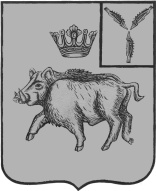 СОБРАНИЕ ДЕПУТАТОВБАЛТАЙСКОГО МУНИЦИПАЛЬНОГО РАЙОНАСАРАТОВСКОЙ ОБЛАСТИСто пятнадцатое заседание Собрания депутатовпятого созываРЕШЕНИЕот 29.05.2023 № 737	с.БалтайО внесении изменений в решение Собрания депутатов Балтайского муниципального района Саратовской области от 25.05.2010 № 651 «Об утверждении Положения о публичных слушаниях в Балтайском муниципальном районе Саратовской области»В соответствии с Федеральным законом от 06 октября 2003 года №131-ФЗ «Об общих принципах организации местного самоуправления в Российской Федерации», руководствуясь Уставом Балтайского муниципального района Саратовской области, Собрание депутатов Балтайского муниципального района РЕШИЛО:1.Внести в решение Собрания депутатов Балтайского муниципального района Саратовской области от 25.05.2010 № 651 «Об утверждении Положения о публичных слушаниях в Балтайском муниципальном районе Саратовской области» (с изменениями от 10.04.2017 № 159, от 30.10.2017 № 198, от 12.03.2018 № 238, от 23.04.2018 № 245, от 27.10.2021 № 583, от 26.04.2022 № 644) следующее изменение:1.1. Пункт 21 главы 4 изложить в следующей редакции:«21. Срок проведения публичных слушаний с момента оповещения жителей об их проведении до дня опубликования заключения о результатах публичных слушаний определяется Уставом муниципального образования и (или) нормативным правовым актом представительного органа муниципального района и не может превышать один месяц.».2.Настоящее решение вступает в силу со дня его обнародования.3.Контроль за исполнением настоящего решения возложить на постоянную комиссию Собрания депутатов Балтайского муниципального района по вопросам государственного строительства и местного самоуправления.Председатель Собрания депутатовБалтайского муниципального района				        Н.В.МеркерГлава Балтайскогомуниципального района						                   А.А.Грунов